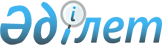 Қазақстан Республикасы Үкіметінің кейбір шешімдерінің күші жойылды деп тану туралыҚазақстан Республикасы Үкіметінің 2022 жылғы 4 наурыздағы № 108 қаулысы.
      Қазақстан Республикасының Үкіметі ҚАУЛЫ ЕТЕДІ:
      1. Осы қаулыға қосымшаға сәйкес Қазақстан Республикасы Үкіметінің кейбір шешімдерінің күші жойылды деп танылсын.
      2. Осы қаулы алғашқы ресми жарияланған күнінен бастап қолданысқа енгізіледі. Қазақстан Республикасы Үкіметінің күші жойылған кейбір шешімдерінің тізбесі
      1. "Фильтрлі сигареттерге ең төмен бөлшек сауда бағаларын белгілеу туралы" Қазақстан Республикасы Үкіметінің 2007 жылғы 4 сәуірдегі № 260 қаулысы.
      2 "Қазақстан Республикасы Үкіметінің 2007 жылғы 4 сәуірдегі № 260 қаулысына өзгерістер енгізу туралы" Қазақстан Республикасы Үкіметінің 2010 жылғы 19 наурыздағы № 219 қаулысы.
      3. "Фильтрлі сигареттерге ең төмен бөлшек баға белгілеу туралы" Қазақстан Республикасы Үкіметінің 2007 жылғы 4 сәуірдегі № 260 қаулысына өзгеріс енгізу туралы" Қазақстан Республикасы Үкіметінің 2012 жылғы 6 наурыздағы № 294 қаулысы.
      4. "Фильтрлі сигареттерге ең төмен бөлшек баға белгілеу туралы" Қазақстан Республикасы Үкіметінің 2007 жылғы 4 сәуірдегі № 260 қаулысына өзгеріс енгізу туралы" Қазақстан Республикасы Үкіметінің 2013 жылғы 11 қазандағы № 1087 қаулысы.
      5. "Фильтрлі сигареттерге ең төмен бөлшек баға белгілеу туралы" Қазақстан Республикасы Үкіметінің 2007 жылғы 4 сәуірдегі № 260 қаулысына өзгеріс енгізу туралы" Қазақстан Республикасы Үкіметінің 2014 жылғы 7 қазандағы № 1058 қаулысы.
      6. "Фильтрлі сигареттерге ең төмен бөлшек баға белгілеу туралы" Қазақстан Республикасы Үкіметінің 2007 жылғы 4 сәуірдегі № 260 қаулысына өзгеріс енгізу туралы" Қазақстан Республикасы Үкіметінің 2015 жылғы 12 қазандағы № 822 қаулысы.
      7. "Фильтрлі сигареттерге ең төмен бөлшек баға белгілеу туралы" Қазақстан Республикасы Үкіметінің 2007 жылғы 4 сәуірдегі № 260 қаулысына өзгеріс енгізу туралы" Қазақстан Республикасы Үкіметінің 2016 жылғы 7 қазандағы № 573 қаулысы.
      8. "Фильтрлі сигареттерге ең төмен бөлшек баға белгілеу туралы" Қазақстан Республикасы Үкіметінің 2007 жылғы 4 сәуірдегі № 260 қаулысына өзгерістер енгізу туралы" Қазақстан Республикасы Үкіметінің 2017 жылғы 24 наурыздағы № 128 қаулысы.
      9. "Фильтрлі, фильтрсіз сигареттерге және папиростарға ең төмен бөлшек сауда бағаларын белгілеу туралы" Қазақстан Республикасы Үкіметінің 2007 жылғы 4 сәуірдегі № 260 қаулысына өзгеріс енгізу туралы" Қазақстан Республикасы Үкіметінің 2017 жылғы 25 қыркүйектегі № 587 қаулысы.
      10. "Фильтрлі, фильтрсіз сигареттерге және папиростарға ең төмен бөлшек сауда бағаларын белгілеу туралы" Қазақстан Республикасы Үкіметінің 2007 жылғы 4 сәуірдегі № 260 қаулысына өзгеріс енгізу туралы" Қазақстан Республикасы Үкіметінің 2018 жылғы 16 қарашадағы № 751 қаулысы.
      11. "Фильтрлі, фильтрсіз сигареттерге және папиростарға ең төмен бөлшек сауда бағаларын белгілеу туралы" Қазақстан Республикасы Үкіметінің 2007 жылғы 4 сәуірдегі № 260 қаулысына өзгеріс енгізу туралы" Қазақстан Республикасы Үкіметінің 2020 жылғы 30 қыркүйектегі № 622 қаулысы.
					© 2012. Қазақстан Республикасы Әділет министрлігінің «Қазақстан Республикасының Заңнама және құқықтық ақпарат институты» ШЖҚ РМК
				
      Қазақстан РеспубликасыныңПремьер-Министрі 

Ә. Смайылов
Қазақстан Республикасы
Үкіметінің
2022 жылғы 4 наурыздағы
№ 108 қаулысына
қосымша